Tarieven              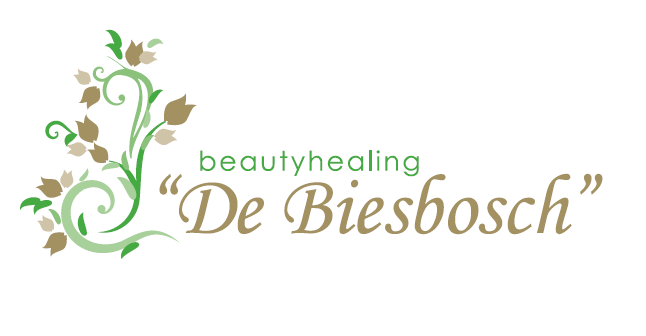 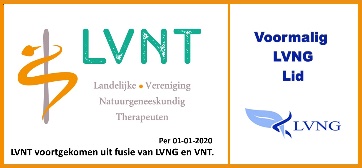 Therapeutisch werkenVoetreflexPlus™TherapieAvalon ELA Energy Massage’sU heeft geen verwijzing van uw huisarts nodig. De behandelingen komen bij de meeste zorgverzekeraars in aanmerking voor vergoedingen (aanvullend/alternatief) 
Lid van LVNT en RBCZ.

Indien u bij verhindering tenminste 24 uur vooraf af zegt, 
wordt de gereserveerde tijd niet in rekening gebracht. Klein Consult   €   75,00 Groot Consult   € 105,00 Consult kinderen   €   44,00 VoetreflexPlus™ therapie   €   75,00 Voetreflex en intake   € 105,00 Voetreflex kinderen   €   44,00 Chin Flex    €   75,00Sensi® Plus Therapie  Sensi® Plus Therapie                                                                      € 75,00  Half uur Sensi   € 40,00  Kwartier Sensi   € 20,00  Capsules Intence v.a   € 17,00  Olien voor Sensi v.a   € 26,00  Remedies Sensi   € 16,95  Operatiekit Sensi   € 21,50  Avalon ELA Energy    € 80,--  Spirituele relatietherapie    € 150,00 per paar per uur 30 min: An Shen schouder-nek massage 45 min: An Shen rug schouder, nek € 37,50
€ 50,00 Cadeaubonnen v.a.                                       € 10,--